на отчет об исполнении  бюджета Александровского муниципальногоокруга за 9 месяцев 2021 года      27.12.2021 года                                                                                                                    № 18            Основание подготовки заключения на отчет об исполнении бюджета Александровского муниципального округа (далее по тексту – АМО) за 9 месяцев 2021 года:         - план работы Контрольно-счетной палаты Александровского муниципального округа  (далее по тексту – КСП АМО) на 2021 год.Общие положения.        В соответствии со ст. 157  Бюджетного кодекса РФ (далее по тексту – БК РФ),  ст. 6  решения Думы Александровского муниципального округа (далее по тексту – Дума АМО) от 26.03.2020 № 88 «Об утверждении Положения о бюджетном процессе в Александровском муниципальном округе» (далее по тексту – Положение о бюджетном процессе), ст. 12 решения Думы Александровского муниципального округа от 30.01.2020 № 70 «О принятии Положения о Контрольно-счетной палате Александровского муниципального округа», ст. 7  приказа КСП АМО от 18.03.2021 года № 2 «Об утверждении Регламента Контрольно-счетной палаты Александровского муниципального округа», п. 1.6 годового плана работы  Контрольно – счетной палаты Александровского муниципального округа на 2021 год, утвержденного приказом КСП АМО от 18.03.2021 года № 3, в рамках осуществления внешнего муниципального финансового контроля в сфере бюджетных правоотношений, подготовлено заключение о ходе исполнения бюджета Александровского муниципального округа за  9 месяцев 2021 года.                Заключение подготовлено по результатам анализа отчетности об исполнении бюджета АМО за 9 месяцев 2021 года, материалов, представленных в КСП АМО финансовым управлением администрации Александровского муниципального округа (далее по тексту – Финуправление) и администрацией Александровского муниципального округа (далее по тексту – Администрация АМО).        Постановление администрации Александровского  муниципального округа от 12.11.2021 года № 792 «Об утверждении отчета об исполнении бюджета АМО за 9 месяцев 2021 года» (далее – Постановление Администрации АМО № 792) в КСП АМО поступило в установленный срок. Постановление Администрации АМО № 792 поступило в КСП АМО в отсутствии приложений к данному постановлению (в нарушение ст. 44 Положения о бюджетном процессе отчет об исполнении бюджета АМО за 9 месяцев 2021 года предоставлен не в полном объеме), в том числе отсутствовали  следующие приложения:      - 1 «Доходы бюджета Александровского муниципального округа за 9 месяцев 2021 года по кодам классификации доходов бюджета»;      - 2 «Распределение бюджетных ассигнований по целевым статьям (муниципальным программам и непрограммным направлениям деятельности), группам видов расходов классификации расходов бюджета за 9 месяцев 2021 года»;      - 3 «Расходы бюджета Александровского муниципального округа за 9 месяцев 2021 года по  ведомственной структуре расходов бюджета»;      - 4 «Источники финансирования дефицита  бюджета Александровского муниципального округа за 9 месяцев 2021 года по кодам классификации источников финансирования дефицита бюджета»;      - 5 «Отчет об использовании бюджетных ассигнований муниципального дорожного фонда Александровского муниципального округа за 9 месяцев 2021 года.               Для подготовки заключения о ходе исполнения бюджета Александровского муниципального округа за 9 месяцев 2021 года Контрольно – счетной палатой Александровского муниципального округа использован отчет об исполнении бюджета АМО за 9 месяцев 2021 года, размещенный на сайте Администрации АМР www.aleksraion.ru.       В соответствии с ч. 6 ст. 52 Федерального закона от 06.10.2003 № 131-ФЗ «Об общих принципах организации местного самоуправления в Российской Федерации»  (далее по тексту – Закон № 131-ФЗ) отчет об исполнении бюджета АМО за 9 месяцев  2021 года и о численности муниципальных служащих органов местного самоуправления, работников муниципальных учреждений с указанием фактических затрат на их денежное содержание опубликован на сайте Администрации АМО www.aleksraion.ru.     Заключение о ходе исполнения бюджета АМО за 9 месяцев 2021 года содержит результаты анализа динамики показателей исполнения бюджета за 9 месяцев 2020  - 2021 годов.    2. Анализ исполнения основных характеристик бюджета Александровского муниципального округа за 9 месяцев 2021 года.         Решением Думы от 28.01.2021 № 145 «О бюджете Александровского муниципального округа на 2021 год и на плановый период 2022 и 2023 годов» (далее – решение о бюджете) на 2021 год первоначальные показатели бюджета по доходам утверждены в объеме  797986,4 тыс. руб., по расходам - в объеме  812463,9  тыс. руб.,  с дефицитом в объеме 14477,5 тыс. руб.        За отчетный период решениями Думы АМО (от 26.08.2021 № 207) первоначальный бюджет АМО на 2021 год уточнен и увеличен по  доходам до 827054,6 тыс. руб., по расходам до 882926,5 тыс. руб., с дефицитом в объеме  55871,9 тыс. руб.    Изменения в доходную часть бюджета АМО были внесены за счет:    - увеличения неналоговых доходов – 10,2 тыс. руб.;     -  увеличения безвозмездных поступлений – на 29058,0 тыс. руб.        Уточненный план (показатели) бюджета АМО на 2021 год согласно Отчету по доходам составил в сумме 856958,6 тыс. руб., по расходам – в сумме 906234,7 тыс. руб., с дефицитом в объеме 49276,1 тыс. руб.        По итогам 9 месяцев 2021года уточненный план превышает объем утвержденного бюджета по доходам на 29904,0 тыс. руб., по расходам на 23308,2 тыс. руб.          Объем уточненного планового дефицита на 2021год Финуправлением  изменен (уменьшен)  на 6595,8 тыс. руб. в сравнении с утвержденным Думой АМО объемом дефицита (ст. 92.1 БК РФ, ст. 19, ст. 30 Положения о бюджетном процессе в АМО).       Показатели бюджета АМО за 9 месяцев 2021 года характеризуются следующими данными, которые представлены в следующей таблице:                                                                                                                 Таблица № 1 (тыс. руб.)    Исполнение бюджета  АМО за 9 месяцев 2021 года характеризуется уровнем исполнения:    - кассового плана: выполнение по доходам –93,3%,  выполнение по расходам – 84,5%;    - уточненного плана: по доходам – 70,6%, по расходам – 64,0%.    По итогам исполнения бюджета за 9 месяцев 2021 года сложился профицит в размере 24950,7 тыс. руб.     Согласно показателям бюджетной отчетности АМО на 01.10.2021 года (отчета об исполнении бюджета ф. 0503117, баланса по поступлениям и выбытиям бюджетных средств ф. 0503140 профицит в объеме 24950,7 тыс. руб. образовался за счет изменения остатков денежных средств на счетах бюджета в сумме 22950,7 тыс. руб. (остаток увеличился: на 01.01.2021 года средства на счетах – 73953,5 тыс. руб., на 01.10.2021 года -  96904,2 тыс. руб.),  а также  за счет выплат по  погашению кредита в сумме 2000,0 тыс. руб.       Динамика исполнения бюджета по доходам за 9 месяцев 2020-2021гг. в абсолютных величинах и процентное исполнение уточненного и кассового плана представлена в следующей таблице.                                                                                                                           Таблица № 2 (тыс. руб.)    Показатели анализа свидетельствуют:     -  о росте уровня исполнения кассового плана по доходам бюджета за 9 месяцев 2021 года в сравнении с аналогичным периодом 2020г. на 19,9%;        -  о росте уровня исполнения уточненного плана по  доходам бюджета за 9 месяцев 2021 года в сравнении с аналогичным периодом 2020 года на 20,1%.      В сравнении с соответствующим уровнем 2020 года объем фактически поступивших доходов в бюджет АМО  за 9 месяцев 2021 года  увеличился на 54315,1 тыс. руб. или на 9,9%.     Динамика исполнения бюджета по расходам за 9 месяцев 2020-2021гг. в абсолютных величинах и  процентное исполнение уточненного и кассового плана представлена в таблице № 3.                                                                                                                           Таблица №  3 (тыс. руб.)     Проведенный анализ свидетельствует:     -  о росте уровня исполнения уточненного плана по расходам бюджета за 9 месяцев 2021 года в сравнении с аналогичным периодом 2020г. на 17,0%;    -  о росте  уровня кассового плана по расходам бюджета за 9 месяцев 2021 года в сравнении с аналогичным периодом 2020г. на 15,2%.    Согласно дополнительной информации из материалов, представленной Финуправлением,  по состоянию на 01.10.2021 года на едином счете бюджета неиспользованные средства составили  96904,2 тыс. руб., из них:    - остатки по средствам бюджета АМО в сумме –   27010,5 тыс. руб.;    - остатки по средствам краевого бюджета – 69893,7 тыс. руб.        Остаток средств на счетах бюджетных учреждений по состоянию на 01.10.2021 года составлял в суме  74638,7 тыс. руб.,  том числе:     - субсидия на иные цели – 13797,0 тыс. руб.;    - субсидия на выполнение муниципального задания – 57283,9 тыс. руб.;     - собственные доходы –3557,8 тыс. руб.    3. Анализ исполнения доходов  бюджета Александровского муниципального округа за 9 месяцев  2021 года.     Кассовый план по доходам за 9 месяцев 2021 года исполнен на 69,3%, при плане 648481,5 тыс. руб. поступило 605284,3 тыс. руб.      Анализ выполнения кассового плана в разрезе основных групп доходов приведен  в   таблице ниже.                                                                                                                   Таблица № 4 (тыс. руб.)      Вышеприведенные данные показывают неисполнение кассового плана по безвозмездным поступлениям.      Исполнение кассового плана характеризуется следующими показателями:      - исполнением плана по налоговым доходам на 102,8% (+2275,2 тыс. руб.): при перевыполнении дохода от НДФЛ (+3243,4 тыс. руб.), от акцизов (+142,1 тыс. руб.),  от налога на имущество (+293,3 тыс. руб.), от государственной пошлины (+91,5 тыс. руб.),  не исполнены плановые назначения по налогу, взимаемой в связи с применением  патентной системы налогообложения (-97,0 тыс. руб.), транспортному налогу (-526,3 тыс. руб.),  земельному налогу (-929,3 тыс. руб.), не утвержден кассовый план по ЕНВД  (возврат средств налогоплательщикам (-44,4тыс. руб., по ЕСХН (кассовое исполнение составило 101,9 тыс. руб.);      - выполнением плана по неналоговым доходам на 108,2% (+1683,8 тыс. руб.):     а) перевыполнен план по доходам от:      - платежей при пользовании природными ресурсами (+122,4 тыс. руб.);       - оказания платных услуг (+1618,5 тыс. руб.);      - перечисления части прибыли муниципальных унитарных предприятий (+447,0 тыс. руб.);      - продажи материальных и нематериальных активов (+879,4 тыс. руб.);      - штрафов (+792,3тыс. руб.).       По доходам от продажи материальных и нематериальных активов сложилось высокое исполнение кассового плана (88,9 раза). Высокое перевыполнение плана по данному источнику свидетельствует о недостаточном качестве прогнозирования дохода и несоблюдении при планировании принципа достоверности бюджета, установленного ст. 37 БК РФ;     б) не исполнены плановые назначения по доходам от:     - аренды земель (-144,4 тыс. руб.);     - аренды муниципального имущества (-128,5 тыс. руб.);     - использования муниципального имущества (- 1902,9 тыс. руб.).     Причиной неисполнения является наличие просроченной дебиторской задолженности.     - исполнением плана по безвозмездным поступлениям на 91,4% (-47156,2 тыс. руб.) за счет:      - невыполнения плана по субсидиям  (-25571,5 тыс. руб.);      - невыполнения плана  по субвенциям (-1508,2 тыс. руб.);     - иных межбюджетных трансфертов (-5642,6тыс. руб.);      - отражения в отчете возврата в бюджет Пермского края остатков субсидий, субвенций, межбюджетных трансфертов, не использованных в 2021 году, не предусмотренного кассовым планом (- 18120,5 тыс. руб.) и возврата в бюджет АМР от бюджетов и организаций остатков прошлых лет (+3686,6 тыс. руб.), не предусмотренного кассовым планом.          Причины неисполнения кассового плана по безвозмездным поступлениям за 9 месяцев 2021года:      а) кассовый план по субсидии  в сумме 25571,5 тыс. руб. не исполнен в связи с отсутствием финансирования из бюджета ПК, в том числе из бюджета ПК не поступили субсидии на:      -  реализацию мероприятий по обеспечению жильем молодых семей в сумме 289,8 тыс. руб.;      - реализацию программ формирования современной городской среды в сумме 2750,4 тыс. руб.;      -поддержку муниципальных программ формирования современной городской среды (дворовые и общественные территории) в сумме 3792,0 тыс. руб.;       - обеспечение комплексного развития сельских территорий в сумме 233,4 тыс. руб.;      - проектирование, строительство (реконструкцию), капитальный ремонт и ремонт местных дорог в сумме 3683,7 тыс. руб.;      -софинансирование муниципальных программ, приоритетных муниципальных проектов, инвестиционных проектов муниципальных образований в сумме 3640,8 тыс. руб.;       - на приобретение благоустроенных жилых помещений для граждан, проживающих в аварийных домах п. Яйва, п. Камень в сумме 1 125,9 тыс. руб.;       - на реализацию программ развития преобразованных муниципальных образований в сумме 9 802,0 тыс. руб.;       - на снос расселенных жилых домов и нежилых зданий (сооружений) в сумме 6,0 тыс. руб.;      - на приобретение контейнеров для сбора (складирования) твердых коммунальных отходов на контейнерных площадках, расположенных на территории Пермского края в сумме 247,5 тыс. руб.     б) кассовый план по субвенции не исполнен на 1508,2 тыс. руб. в связи с отсутствием финансирования из бюджета ПК, в том числе из бюджета ПК не поступили субвенции на:      - осуществление полномочий по составлению (изменению) списков кандидатов в присяжные заседатели федеральных судов общей юрисдикции в Российской Федерации в сумме 4,0 тыс. руб.;      -  на проведение Всероссийской переписи населения 2020 года в сумме 459,1 тыс. руб.;     - на государственную регистрацию актов гражданского состояния в сумме 145,7 тыс. руб.;     - на составление протоколов об административных правонарушениях в сумме 1,8 тыс. руб.;     - на регулирование тарифов на перевозки пассажиров в сумме 11,8 тыс. руб.;     - единая субвенция на образование (госстандарт в дошкольных  и общеобразовательных организациях) в сумме 320,8 тыс. руб.;     - единая субвенция на образование (госстандарт в общеобразовательных организациях) в сумме 565,0 тыс. руб.;    в) кассовый план по иным межбюджетным трансфертам не исполнен в сумме 5642,6 тыс. руб. в связи с отсутствием финансирования из бюджета ПК, в том числе из бюджета ПК не поступили средства на:     - на ежемесячное денежное вознаграждение за классное руководство педагогическим работникам государственных и муниципальных общеобразовательных организаций в сумме 101,0 тыс. руб.;      - на организацию бесплатного горячего питания обучающихся, получающих начальное общее образование в государственных и муниципальных образовательных организациях (муниципальные образовательные организации) в сумме 2 470,8 тыс. руб.;      - поступления от Фонда содействия реформированию жилищно-коммунального хозяйства по обеспечению мероприятий по переселению граждан из аварийного жилищного фонда, в сумме 1 818,4 тыс. руб.;      - на обеспечение жильем молодых семей в сумме 523,7 тыс. руб.;      - на перевозки льготных  категорий граждан по СПД в сумме 507,7 тыс. руб.;      - на реализацию мероприятий по обеспечению устойчивого сокращения непригодного для проживания жилого фонда в сумме 221,0 тыс. руб.      Неутверждение в бюджете АМО плана по возврату средств в бюджет Пермского края, а также по возврату средств в бюджет АМО искажает реальную картину по исполнению плана по доходам бюджета. Без учета доходов по возврату средств из бюджета и в бюджет АМО кассовый план по доходам исполнен на 95,6% (выше на 2,3%).     Проведен анализ бюджетных доходов АМО на душу населения,  анализ динамики  доходов  бюджета АМО на одного жителя  представлен в следующей таблице.                                                                                                                            Таблица № 5 (тыс. руб.)    Показатели вышеприведенной таблицы свидетельствуют:     - о снижении среднегодовой численности населения АМО в 2021 на 1,9%;     -  о росте объема доходов бюджета АМО  на душу населения за 9 месяцев 2021 года в  сравнении с аналогичным периодом 2020 года на 2487 руб. или на 12,0%;     - о росте объема налоговых доходов на душу населения за 9 месяцев 2021 года в сравнении с аналогичным периодом 2020 года на  126 руб. или  на 4,1%;     - о росте неналоговых доходов на душу населения за 9 месяцев 2021 года в сравнении с аналогичным периодом 2020 года на 297  руб. или  на 53,4%;      - о росте объема безвозмездных поступлений на душу населения за 9 месяцев 2021 года в сравнении с аналогичным периодом 2020 года на 2064 руб. или на 12,1%.     Анализ объема дебиторской и кредиторской задолженности по  доходам.     Объем дебиторской задолженности по состоянию на 01.10.2021 года составил 229937,7 тыс. руб., за 9 месяцев  2021 года  увеличился на  101087,5 тыс. руб.     Анализ динамики дебиторской задолженности по доходам в бюджет округа представлен в  таблице ниже.                                                                                                                       Таблица № 6  (тыс. руб.)    Объем дебиторской задолженности по доходам за 9 месяцев 2021 года увеличился на 78,5%.     Рост задолженности  составил по доходам по безвозмездным поступлениям, по налогам (в том числе по земельному налогу), по аренде имущества. Дебиторская задолженность по налогам составила на 01.10.2021г. 29316,6 тыс. руб.  Просроченная дебиторская задолженность по доходам за  9 месяцев 2021 года увеличилась на 2216,9 тыс. руб. или на   3,4%.     Согласно пояснительной записке к бюджетной отчетности АМО по состоянию на 01.07.2021 года причиной образования просроченной задолженности  является нарушение договорных обязательств арендаторами, прекращение деятельности юридических лиц.      Кредиторская задолженность по доходам уменьшилась за 9 месяцев 2021 года на  130,7 тыс. руб., на 01.10.2021 года составила в объеме 6586,8 тыс. руб., в том числе:      - по налогам – 6449,4 тыс. руб.;      - по доходам от оказания платных услуг – 137,2 тыс. руб.;      - по доходам от  сумм принудительного изъятия -  0,2 тыс. руб.Анализ расходной части бюджета Александровского муниципального округа за  9месяцев 2021 года.Кассовые расходы за 9 месяцев 2021 года составили 580333,6 тыс. руб. или 64,0 %  от уточненного годового плана и 84,5%  от кассового плана.        Расходы бюджета АМО в соответствии с ведомственной структурой расходов осуществлялись  5 главными распорядителями  бюджетных средств с января – май 2021 года , с мая 2021 года – 4  главных распорядителя бюджетных средств.     Анализ исполнения плана по расходам бюджета за 9 месяцев 2021 года по ведомствам представлен в таблице ниже.                                                                                                              Таблица № 7 (тыс. руб.)     Анализ ведомственной структуры расходов бюджета показывает, что наибольший удельный вес занимают расходы по главному распорядителю «Администрации АМО» (85,1% в объеме израсходованных средств бюджета АМО).     Самое низкое исполнение кассового плана по расходам бюджета за 9 месяцев 2021 года сложилось по  Администрации АМО 82,3% и  уточненного плана по расходам по КСП АМО -  50,3%.      Самое высокое исполнение уточненного плана по расходам бюджета за 9 месяцев 2021 года сложилось по Думе АМО (75,8%).       В сравнении с аналогичным периодом 2020 года объем кассовых расходов бюджета за 9 месяцев 2021г. увеличился на 50087,4 тыс. руб. или на 9,4%.          Анализ исполнения расходов бюджета АМО за 9 месяцев 2021 года по функциональной классификации представлен в следующей таблице.                                                                                                              Таблица № 8 (тыс. руб.)      Исполнение кассового плана по отраслям сложилось на уровне от 0% до 100%.      За 9 месяцев 2021 года  не были утверждены кассовым планом и не произведены расходы по разделу «Охрана окружающей среды» и разделу «Здравоохранение», утвержденный объем  на 2021 год составляет 65,0 тыс. руб. и 665,9 тыс. руб. соответственно.     Самое низкое исполнение кассового плана по расходам бюджета  сложилось по национальной экономике (36,8%), жилищно – коммунальному хозяйству (73,0%), социальной политике (81,1%).      Отмечается социальная направленность бюджета АМО. В структуре произведенных в отчетном периоде расходов на социальную сферу приходится – 71,7%, в том числе: образование – 55,4%, культура и кинематография –7,0%, социальная политика – 4,5%, физическая культура и спорт – 4,5%, средства массовой информации – 0,3.По состоянию на 01.10.2021 года бюджет АМО по расходам сформирован и утвержден из 15 муниципальных программ с объемом 807020,2 тыс. руб.,  непрограммных мерприятий – 99214,5 тыс. руб.       Анализ исполнения расходов бюджета округа за 9 месяцев 2021 года в разрезе муниципальных программ, по непрограммной части приведен в таблице ниже.                                                                                                                                                                                                                              Таблица № 9 (тыс. руб.)   Объем неисполненного кассового плана на реализацию муниципальных программ составил 104723,1 тыс. руб.   Объем бюджетных ассигнований на реализацию муниципальных программ  (далее – МП) по состоянию на 01.10.2021 года в общем объеме расходов составил:     -  при утвержденном первоначальном бюджете – 89,4%;     - при уточненном плане  - 89,1%;     - при утвержденном кассовом плане – 88,8%.     Удельный вес исполнения расходов бюджета в программном формате составил 87,0%, доля непрограммных расходов – 13,0%.     В разрезе муниципальных программ и непрограммных расходов исполнение уточненного плана по итогам 9 месяце 2021 года сложилась на уровне от 0% до 74,3% (в целом бюджет исполнен на  64,0%).      Уровень исполнения кассового плана за 9 месяцев 2021 года по   программным расходам сложился (82,8%), исполнения непрограммных расходов (98,0%).     КСП АМО проведен анализ исполнения расходов бюджета по муниципальным программам с учетом исполнения показателей результативности, утвержденных муниципальными программами.     Реализация муниципальных программ.     МП «Развитие системы образования АМО».     Исполнение кассового плана составило 95,2%, уточненного плана  - 74,3%.     Анализ уровня исполнения кассового плана  по подпрограммам приведен в таблице ниже.                                                                                                             Таблица №  10 (тыс. руб.)     Исполнение кассового плана в разрезе подпрограмм за 9 месяцев 2021 года составило от 54,4% до 98,7%, уточненного плана  - от 51,1% до 77,6%.      Низкое освоение кассового плана по следующим целевым статьям:     -  «Организация бесплатного горячего питании обучающихся, получающихся начальное образование в муниципальных общеобразовательных организациях», кассовый план исполнен на 78,2%. Уточненный план выполнен на 55,3%. Согласно пояснительной записке к Отчету причиной не исполнения кассового плана явилось снижение планового количества учащихся;   - «Реализация муниипальных программ, приоритетных муниципальных проектов в рамках приоритетных региональных проектов, инвестиционных проектов муниципальных образований» кассовый план исполнен на 85,6% (по подпрограмме «Развитие системы начального общего, основного общего, среднего общего образования АМО»). Уточненный план выполнен на 85,6%. Причина неисполнения – несвоевременное выполнение работ подрядчиками (пояснительная записка к Отчету);     - «Реализация муниипальных программ, приоритетных муниципальных проектов в рамках приоритетных региональных проектов, инвестиционных проектов муниципальных образований» кассовый план исполнен на 66,3 % (по подпрограмме «Развитие системы воспитания и дополнительного образования АМО»). Уточненный план выполнен на 55,1%. Причина неисполнения – несвоевременное выполнение работ подрядчиками (пояснительная записка к Отчету);       - «Организация отдыха, оздоровления и занятости детей и подростков в каникулярное время». Кассовый план исполнен на 54,2 % (по подпрограмме «Развитие системы отдыха, оздоровления и занятости детей и подростков АМО в каникулярное время»). Уточненный план выполнен на 50,8%. Причина неисполнения – проведение ремонтных работ в образовательных учреждениях (пояснительная записка к Отчету);           Уровень достижения всех целевых показателей, предусмотренных муниципальной программой АМО, по итогам 9 месяцев 2021 г. составил  95,6% (из 29 целевых показателей выполнено 25 показателей).     Не достигнуты показатели:      - доля детей, в возрасте от 7 до 17 лет, охваченных различными формами оздоровления, отдыха и занятости (93,5%);      - доля детей, в возрасте от 7 до 17 лет, оздоровленных в загородных и санаторно-оздоровительных лагерях (60,5%);      - доля детей, в возрасте от 7 до 17 лет, оздоровленных и направленных на отдых в лагеря с дневным пребыванием, в лагеря труда и отдыха, в стационарные палаточные лагеря, в туристические походы, досуговые площадки (55,0%);       - доля детей, состоящих на учете в комиссиях по делам несовершеннолетних и защите их прав, охваченных организованными формами отдыха и оздоровления, не менее 100% от числа детей в возрасте от 7 до 17 лет, состоящих на учете в комиссиях по делам несовершеннолетних и защите их прав (62,0%).МП «Благоустройство территории».         Исполнение  кассового плана по состоянию на 01.10.2021 года составило 51,5%, уточненного плана – 25,2%.          Анализ уровня исполнения кассового плана по мероприятиям приведен в следующей таблице.                                                                                                             Таблица №  11 (тыс. руб.)      Исполнение кассового плана в разрезе мероприятий за 9 месяцев 2021 года составило от 0,0% до 100%, уточненного плана - от 0,0 % до 53,7%. За 9 месяцев 2021 года финансирование расходов  по двум мероприятиям из четырех утвержденных не производилось.      Причиной низкого уровня исполнения кассового плана данной МП является нарушение сроков исполнения контрактов по выполнению работ (пояснительная записка к Отчету).      В пояснительной записке к Отчету не отражены причины низкого уровня финансирования расходов данной МП (51,4%, по двум мероприятиям 0,0%).     За 9 месяцев 2021 года по всем утвержденным целевым показателям выполнение составляет ноль, при этом на мероприятия израсходованы средства в сумме 7637,4 тыс. руб.      В соответствии со ст. 34 БК РФ в связи с тем, что по всем целевым показателям исполнение составляет ноль,  использованные средства бюджета АМО в объеме 7637,4 тыс. руб. являются неэффективным использованием бюджетных средств АМО.      МП «Развитие малого и среднего предпринимательства и потребительского рынка в АМО».     Финансирование расходов по данной программе составило 4,0 тыс. руб. (1,1% от уточненного плана с объемом 370,0 тыс. руб.).     В пояснительной записке к Отчету не отражены причины низкого уровня финансирования расходов данной МП.          При этом из 8 утвержденных в МП целевых показателей за 9 месяцев 2021 года  выполнен в полном объеме  один показатель, по 6-ти показателям – выполнение составляет ноль. Уровень достижения целевых показателей, предусмотренных данной МП,   по итогам 9 месяцев 2021г. очень низкий и составил  17,5%.     Согласно информации из сводного отчета о ходе реализации муниципальных программ АМО за 9 месяцев 2021 года (далее по тексту – Сводный отчет) целевые показатели не выполнены в связи с тем, что планируется корректировка целевых показателей данной МП.       МП «Обеспечение безопасности граждан Александровского муниципального округа».      Исполнение кассового плана составило 94,7%,  уточненного плана  - 55,7%.       Анализ уровня исполнения кассового плана по подпрограммам приведен в следующей таблице.                                                                                                             Таблица №  12 (тыс. руб.)    Исполнение кассового плана в разрезе подпрограмм  за 9 месяцев 2021 года составило от 0,0% до 100,0%.       Уровень достижения всех целевых показателей, предусмотренных муниципальной программой АМО, по итогам 9 месяцев 2021 г. составил 92,9% (из 8 утвержденных, выполнены в полном объеме 7 показателей).       Муниципальная программа «Развитие культуры, спорта и туризма АМО».      Исполнение кассового плана составило 88,3%, уточненного плана  - 63,2%.      Анализ уровня исполнения кассового плана  по подпрограммам приведен в таблице ниже.                                                                                                             Таблица №  13 (тыс. руб.)     Исполнение плана в разрезе подпрограмм за 9 месяцев 2021 года составило от 0,0% до 100,0%.       Из 23 показателей, предусмотренных МП, в полном объеме выполнены 11 показателей. Уровень достижения всех целевых показателей, предусмотренных муниципальной программой АМО, по итогам 9 месяцев 2021 г. составил 80,6%.      Причинами неисполнения целевых показателей МП является пандемия коронавируса и ограничительные меры, вызванные борьбой с ней.МП «Социальная поддержка жителей Александровского муниципального округа»      Исполнение кассового плана составило 78,1%, уточненного плана  - 62,0%.       Анализ уровня исполнения кассового плана  по подпрограмам приведен в таблице ниже.                                                                                                             Таблица №  14(тыс. руб.)     По программе «Социальная поддержка жителей АМО» низкое исполнение средств, предусмотренных кассовым планом.       За 9 месяцев 2021 года бюджетные средства, предусмотренные кассовым планом, не освоены в объеме 3090,9 тыс.  руб.      Низкие показатели кассового исполнения МП обусловлены в основном:       - отказ получателей от двух сертификатов, участие их в другой программе «Обеспечение доступным и комфортным жильем и коммунальными услугами граждан Российской Федерации»;      - отсутствие утвержденных нормативных правовых актов;      - экономия средств по результатам торгов.        Реализация Администрацией АМО МП «Социальная поддержка жителей Александровского муниципального района» по итогам 9 месяцев 2021 года оценивается как не достаточно эффективная, поскольку при кассовом исполнении расходов по МП на 78,1%, плановые объемы показателей, предусмотренных МП, не достигнуты. Из 8 показателей в полном объеме не выполнен ни один показатель, в том числе план по двум целевым показателям утвержден в размере ноль.       Согласно информации  из сводного отчета о ходе реализации МП за 9 месяцев 2021 года причины невыполнения целевых показателей МП являются отказ от участия в программах, несвоевременная реализация сертификатов участниками программ, выполнение показателей запланировано на 3-4 квартал (при этом 3 квартал закончился 30.09.2021 года).        Уровень достижения всех целевых показателей, предусмотренных МП, по итогам 9 месяцев 2021 г. составил 16,7%.        В соответствии с вышеизложенным и в соответствии со ст. 34 БК РФ  неэффективные расходы, использованные на реализацию МП, установлены в объеме 8061,2 тыс. руб. Муниципальная программа «Организация транспортного обслуживания населения АМО»    Исполнение кассового плана составило 92,4%, уточненного плана  - 58,9%.     Анализ уровня исполнения кассового плана по мероприятиям приведен в таблице ниже.                                                                                                             Таблица №  15 (тыс. руб.)  МП «Организация транспортного обслуживания населения АМО» утвержден один целевой показатель, который выполнен на 100%.  Транспортное обслуживание населения АМО организовано по 5 маршрутам.          Муниципальная программа «Экология и охрана окружающей среды в АМО».Исполнение кассового плана составило 100,0%, уточненного плана  - 39,4%.       Анализ уровня исполнения кассового плана  по подпрограммам приведен в таблице ниже.                                                                                                                                                                                                                                                                                                                                                                                                                              Таблица №  16 (тыс. руб.)      Кассовым планом на 9 месяцев 2021 года для реализации МП  средства в бюджете АМО предусмотрены 47,4% от уточненного плана.      Финансирование МП в объеме 652,6 тыс. руб.(52,6%) запланировано на 4 квартал 2021 года, что свидетельствует о низком финансировании расходов по данной МП.     На реализацию МП предусмотрены 5 показателей, утверждено 4 показателя, анализ выполнения показателей МП представлен в следующей таблице.                                                                                                                                          Таблица № 17Уровень достижения всех целевых показателей, предусмотренных МП, по итогам 9 месяцев 2021 г. составил 73,6%.    Целевые показатели, предусмотренные программой, по мнению КСП АМО малоэффективны для выполнения задач программы и достижения  ожидаемых результатов. Согласно плану мероприятий реализации Стратегии АМР одним из прогнозных показателей социально – экономического развития АМР в сфере экологии является «Снижение выбросов в атмосферу загрязняющих веществ от стационарных источников и доведение в 2020 - 2021 годы – 6000 т». Данный показатель отсутствует в показателях муниципальной программы.   По мнению КСП АМО МП нуждается в корректировке.Муниципальная программа «Реформирование и развитие муниципальной службы Александровского муниципального округа».       Кассовым планом расходы на реализацию МП на 9 месяцев 2021 года предусмотрены 45,4 тыс. руб. (22,7% от утвержденного объема средств), кассовое исполнение составило 100% .       Уровень достижения целевого показателя, предусмотренного МП за 9 месяцев 2021г., составил 100,0%.         Программой утвержден единственный показатель «Численность муниципальных служащих, прошедших обучение на курсах профессиональной переподготовки, повышения квалификации». За 9 месяцев 2021 года прошли обучение 4 чел. из 3-х запланированных.        Муниципальная программа «Управление муниципальным имуществом Александровского муниципального округа»       Исполнение кассового плана составило 99,9%, уточненного плана  - 63,0%.       Анализ уровня исполнения кассового плана по подпрограмам приведен в следующей таблице.                                                                                                             Таблица №  18 (тыс. руб.)      Уровень достижения  целевых показателей, предусмотренных муниципальной программой АМО, за  9 месяцев  2021 г. составил  50,4%.    Программой утверждены две целевые показатели:    - доля объектов имущества казны АМО, в отношении которых проведен государственный кадастровый учет (при плане 80%, выполнение составило 59%) – исполнение 73,8%;    - максимальный объем поступлений арендной платы за пользование объектами муниципальной казны АМО (при плане 96%, фактически выполнено 57,3%) – исполнение 59,7%.      Уровень достижения целевых показателей, предусмотренных МП за 9 месяцев 2021г., составил 50,4%.      В соответствии с вышеизложенным и в соответствии со ст. 34 БК РФ неэффективные расходы, использованные на реализацию МП, установлены в объеме  1586,0 тыс. руб. Муниципальная программа «Обеспечение безопасности дорожного движения на территории Александровского муниципального округа»       Исполнение кассового плана составило 31,6%, уточненного плана  - 26,0%.       Причиной низкого исполнения кассового плана является нарушение условий контракта подрядной организацией.          Анализ уровня исполнения кассового плана по подпрограммам приведен в следующей таблице.                                                                                                             Таблица №  19 (тыс. руб.)      Программой утвержден один целевой показатель «Объем отремонтированных дорог» с объемом 14,4 км. За 9 месяцев 2021 года ремонт дорог произведен в объеме 7,4 км (51,4% от планового объема).         Отмечается очень низкое исполнение целевого показателя. В Сводном отчете о ходе реализации МП АМО за 9 месяцев не отражены причины неисполнения целевого показателя данной МП.Муниципальная программа «Управление земельными ресурсами Александровского муниципального округа»       Исполнение кассового плана составило 100,0%, уточненного плана  - 52,3%.       Анализ уровня исполнения кассового плана по подпрограммам приведен в следующей таблице.                                                                                                             Таблица №  20 (тыс. руб.)          Кассовым планом на 9 месяцев 2021 года на реализацию МП средства в бюджете АМО предусмотрены 52,3% от уточненного плана.         Отмечается низкое исполнение годового плана по расходам, некоторые мероприятия з 9 месяцев 2021 года  Администрацией АМО не финансировались. Причины низкого финансирования МП в пояснительной записке к Отчету отсутствуют.            На реализацию МП утверждено 5 целевых показателей, анализ выполнения которых представлен в следующей таблице.                                                                                                                                          Таблица № 21      Из 5 показателей, предусмотренных МП, в полном объеме не выполнен ни один показатель, по трем целевым показателям исполнение – 0%.     Согласно информации из Сводного отчета мероприятия МП будут реализовываться в четвертом квартале 2021 года, по двум запланированным на 2021 год показателям в 2021 году исполнение не планируется.         Реализация МП «Управление земельными ресурсами Александровского муниципального округа» по итогам 9 месяцев 2021года оценивается как неэффективная, поскольку при уровне исполнения уточненного плана на 52,3% уровень достижения целевых показателей, предусмотренных данной МП, по итогам 9 месяцев 2021г. составил 6,7%. Муниципальная программа «Управление коммунальным хозяйством Александровского муниципального округа»       Исполнение кассового плана составило 80,5%, уточненного плана – 56,6%.       Анализ уровня исполнения кассового плана по мероприятиям приведен в следующей таблице.                                                                                                       Таблица №  22 (тыс. руб.)     Отмечается низкий уровень исполнения кассового плана, причиной неисполнении кассового плана является длительность проведения конкурсных процедур (пояснительная записка к отчету об исполнении бюджета).          На реализацию МП утверждено 4 целевых показателя, анализ выполнения которых представлен в следующей таблице.                                                                                                                                          Таблица № 23Уровень достижения всех целевых показателей, предусмотренных МП, по итогам 9 месяцев 2021 г. составил 0,0%.  Согласно Сводному отчету в причинах неисполнения целевых показателей МП указано: в стадии разработки проектно – сметная документация и схемы теплоснабжении, водоснабжения и водоотведения, длительность проведения конкурсных процедур.      Реализация МП «Управление коммунальным хозяйством Александровского муниципального округа» по итогам 9 месяцев 2021года оценивается как неэффективная, поскольку:       - финансирование мероприятий осуществлено за 9 мес. 2021г. в объеме 56,6% от уточненной годовой суммы;      - при уровне исполнения уточненного плана на 56,6% уровень достижения целевых показателей, предусмотренных данной МП, за 9 месяцев 2021г. составил 0%. Из 4 показателей, предусмотренных МП, не выполнен ни один показатель, по всем целевым показателям исполнение – 0%;      - муниципальной программой целевые показатели утверждены не по всем мероприятиям.   Муниципальная программа «Ликвидация ветхого и аварийного жилого фонда в Александровском муниципальном округе»       Исполнение кассового плана составило 62,2%, уточненного плана – 59,3%.       Анализ уровня исполнения кассового плана по попрограммам приведен в следующей таблице.                                                                                                             Таблица №  24 (тыс. руб.)    Причиной низкого исполнения кассового плана является  длительность проведения конкурсных процедур (пояснительная записка к отчету об исполнении бюджета АМО).         Кассовым планом на 9 месяцев 2021 года на реализацию МП средства в бюджете АМО предусмотрены 59,3% от уточненного плана.       На реализацию МП утверждены 4 целевые показателя, анализ выполнения которых представлен в следующей таблице.                                                                                                                                          Таблица № 25Уровень достижения всех целевых показателей, предусмотренных МП, по итогам 9 месяцев 2021 г. составил 70,5%.      Муниципальная программа «Градостроительная деятельность в Александровском муниципальном округе»      По данной МП утверждено одно мероприятие «Разработка Программы комплексного развития транспортной инфраструктуры» для обеспечения транспортного сообщения между населенными пунктами безопасных условий для круглогодичных грузовых и пассажирских перевозок».       Исполнение кассового плана составило 100,0%, уточненного – 70,7%.           По данной МП утвержден один целевой показатель «Разработка программы комплексного развития транспортной инфраструктуры»,  который по состоянию на 01.10.2021 года исполнен.    
        Исполнение непрограммных мероприятий.        Расходы бюджета по непрограммным мероприятиям на 2021 год первоначально утверждены в объеме 86087,7 тыс. руб., что составляет 10,6% от общего объема утвержденного бюджета.Уточненным бюджетом непрограммные расходы утверждены в сумме 101052,8 тыс. руб., Постановлением Администрации АМО № 792 – в объеме 99214,5 тыс. руб., что составляет 10,9% от объема общего уточненного бюджета.Кассовым планом объем непрограммных расходов предусмотрен в сумме 76981,4 тыс. руб., что составляет 11,2% от общего объема, предусмотренного кассовым планом и  77,6% от общего объема непрограммных расходов, утвержденного  постановлением Администрации АМО № 792. Объем кассовых расходов за 9 месяцев 2021 года составил 75452,3 тыс. руб.  или  98,0% к кассовому плану и 76,0 % к уточненному постановлением Администрации АМО № 792  плану.Анализ исполнения расходов бюджета округа за 9 месяцев 2021 года в разрезе непрограммных мероприятий приведен в следующей таблице:                                                                                                              Таблица № 26 (тыс. руб.)    Объем бюджетных ассигнований на непрограммные мероприятия за  2021 года составил 13,0% от общего объема кассового расхода.    Уровень исполнения расходов в целом бюджета АМО за 9 месяцев 2021 года составил 84,5%, в том числе на реализацию мероприятий муниципальных программ – 82,8%,  уточненного плана 64,0%, в том числе по МП – 62,6%, объем неисполненных ассигнований за 9 месяцев 2021 года составила 106252,2 тыс. руб.      КСП АМО констатирует низкую дисциплину исполнения бюджета АМО за 9 месяцев 2021 года. Одна из причин - муниципальные программы, многочисленные изменения в течение года (мероприятий, объема финансирования, целевых показателей, их объемы), в течении года менялся многократно перечень муниципальных программ.      КСП АМО обращает внимание на неравномерность исполнения бюджета АМО, увеличение расходов в последние месяцы года (остаток неисполненных средств на 4 квартал 2021 года 36% вместо 25% при равномерном исполнении).      По некоторым мероприятиям исполнение по расходам очень низкое, например:       - организация отдыха, оздоровления и занятости детей и подростков в каникулярное время – исполнение 51,0%;       - по МП «Благоустройство территории АМО» многие мероприятия не финансировались;        - ремонт учреждений культуры в рамках Программы развития АМО ПК на 2020-2022 годы»  - исполнение 23,9%;       - обеспечение жильем молодых семей – 0%;       - мероприятия за счет средств муниципального дорожного фонда – исполнение 26,0%, остаток утвержденных средств по состоянию на 01.10.2021г.- 75339,2 тыс. руб. (в том числе проектирование, строительство, капитальный ремонт и ремонт автомобильных дорог общего пользования местного значения, находящихся на территории ПК – остаток составил в сумме 63661,9 тыс. руб.);       - многие мероприятия по МП «Управление коммунальным хозяйством АМО»  не финансировались (остаток средств – 24021,8 тыс. руб.);      - приобретение в муниципальную собственность АМО благоустроенных жилых помещений – исполнение 42,6%;       - реализация мероприятий по обеспечению устойчивого сокращения непригодного для проживания фонда – исполнение 48,1%.     КСП АМО обращает также внимание, что Администрацией АМО по состоянию на 01.10.2021 года не обеспечено высокое кассовое исполнение расходов по реализации многочисленных мероприятий (по многим исполнение – очень низкое, некоторые мероприятия не финансировались), в то же время по состоянию на 01.10.2021г. по целевой статье «Обеспечение деятельности руководства и управления в сфере установленных функций органов местного самоуправления» кассовое исполнение обеспечено 99,9%. Анализ состояния дебиторской и кредиторской задолженности по расходам.      Согласно показателям  бюджетной отчетности (сведения по дебиторской и кредиторской задолженности ф. 0503169) по состоянию  на 01.10.2021 года установлено:      - объем дебиторской задолженности составил  в сумме 14867,7 тыс. руб.       - увеличение объема дебиторской задолженности за 9 месяцев 2021 года на 7985,7 тыс. руб.;       - объем кредиторской задолженности в сумме  21319,5 тыс. руб.       - снижение объема кредиторской задолженности по расходам за 9 месяцев 2021 года на  32219,1 тыс. руб.;       - объем просроченной кредиторской задолженности в сумме 14141,8 тыс., увеличение за 9 месяцев 2021 года на 14045,5 тыс. руб.      Объем просроченной задолженности образовался:      - фонд капитального ремонта – 4746,7 тыс. руб. (задолженность администраций поселений АМР);      - ПАО «Перэнергосбыт» - 4910,9 тыс. руб. (по исполнительным листам за МКП ВВГП «Вильва – Водоканал»);      - ООО «СТС» - 3552,5 тыс. руб. (по исполнительным листам);      - ООО «Гарант -М» - 3,4 тыс. руб. (содержание имущества);      - ООО «Доверие» - 39,5 тыс. руб.;      -  ООО «Гарант-М» - 603,2 (коммунальные услуги);      - ООО «УК «Алекс Уют» - 37,4 тыс. руб.;      - УК «Комфорт» - 7,2 тыс. руб.;      - ООО «Лидер Техавто» - 96,0 тыс. руб.;      - Лекарева Р.Д. – 24,6 тыс. руб.;       - прочие – 120,4 тыс. руб.       Согласно показателям бухгалтерской отчетности АМО по состоянию на 01.10.2021 года (ф. 0503760, ф. 0503769) просроченная дебиторская задолженность по состоянию на 01.10.2021 года отсутствовала, объем просроченной кредиторской задолженности составил 45,2 тыс. руб. (перед Петровым В.Ю.)         Администрацией АМО не предоставлены в КСП АМО по запросу от 07.12.2021 № 22/з в установленный срок (до 13.12.2021г.) документы, подтверждающие объем фактических расходов:       - (контракты (договоры): № 0156300002518000160-0064920-01 от 25.01.2019г., № 0156600045321000015 от 14.07.2021г., № 0156300002518000160-0064920-01 от 25.01.2019 обоснование сумм контрактов (договоров),  техническое задание, смета, акты оказанных услуг, выполненных работ по данным контрактам (договорам)  (исполнитель по данным  контрактам (договорам)  ИП Тарасов Денис Борисович) за 9 мес. 2021г.;      - контракты (договоры) № 0156600045321000025 от 26.07.2021, и № 144/20-А от 15.12.2020 обоснование суммы контрактов (договоров), техническое задание, сметы, акты оказанных услуг, выполненных работ по данным контрактам (договорам)  (исполнитель ИП Попов Анатолий Леонидович) за 9 мес. 2021 года.        Согласно ст. 13 Федерального закона от 07.02.2011 № 6-ФЗ «Об общих принципах организации и деятельности контрольно-счетных органов субъектов Российской Федерации и муниципальных образований» запросы должностных лиц контрольно-счетных органов, связанные с осуществлением ими своих должностных полномочий, установленных законодательством Российской Федерации, законодательством субъекта Российской Федерации, муниципальными нормативными правовыми актами, являются обязательными для исполнения органами государственной власти и государственными органами субъекта Российской Федерации, органами территориальных государственных внебюджетных фондов, органами местного самоуправления и муниципальными органами, организациями, в отношении которых осуществляется внешний государственный и муниципальный финансовый контроль (далее также - проверяемые органы и организации).      Неисполнение законных требований и запросов должностных лиц контрольно-счетных органов, а также воспрепятствование осуществлению ими возложенных на них должностных полномочий влекут за собой ответственность, установленную законодательством Российской Федерации и законодательством субъекта Российской Федерации.     5. Анализ источников внутреннего финансирования дефицита бюджета.     В течение отчетного периода  произведено изменение основных параметров бюджета АМО.     Первоначальный бюджет АМО утвержден с дефицитом в объеме 14477,5 тыс. руб., при утвержденном (уточненном)  бюджете утвержден  дефицит  – в объеме 55871,9 тыс. руб.       За 9 месяцев 2021 года превышение расходов над доходами уточненного планового бюджета согласно постановлению Администрации АМО № 792 составило 49276,1 тыс. руб.       По итогам кассового исполнения бюджета по состоянию на 01.10.2021 года получен профицит в сумме 24950,7 тыс. руб., источниками финансирования которого послужили остатки средств на счетах по учету средств бюджета АМО.        Показатели отчета об исполнении бюджета за 9 месяцев 2021 года соответствуют показателям бюджетной отчетности по исполнению бюджета Александровского муниципального округа (показателям отчета об исполнении бюджета ф. 0503117, баланса по поступлениям и выбытиям бюджетных средств ф. 0503140 на 01.10.2021 года.Выводы       1. Отчет об исполнении бюджета АМО за 9 месяцев  2021 года в КСП АМО представлен в нарушение ст. 44 Положения о бюджетном процессе.        2. В нарушение ст. 92.1 БК РФ, ст. 19, ст. 30 Положения о бюджетном процессе в АМО объем уточненного планового дефицита на 2021год Финуправлением изменен (уменьшен) на 6595,8 тыс. руб. в сравнении с утвержденным Думой АМО объемом дефицита.      3. Администрацией АМО не в полном объеме обеспечено выполнение кассового плана по доходам и по расходам.       4. Кассовый план, утвержденный Администрацией АМО на 9 месяцев  2021 года, исполнен по доходам на 93,3%, по расходам на 84,5%.       5. Фактически поступило в доход бюджета АМО 605284,3 тыс. руб., расходы составили 580333,6 тыс. руб., профицит сложился в сумме 24950,7 тыс. руб.      6. Уточненный годовой план по доходам за 9 месяцев 2021 года исполнен на 70,6%, по расходам – на 64,0%.      7. Утвержденный бюджет по доходам исполнен  за 9 месяцев 2021 года на 73,2%.       8. Кассовый план по налоговым доходам исполнен на 102,8%, по неналоговым–108,2%.        9. По налоговым доходам при перевыполнении дохода от НДФЛ (+3243,4 тыс. руб.), от акцизов (+142,1 тыс. руб.),  от налога на имущество (+293,3 тыс. руб.), от государственной пошлины (+91,5 тыс. руб.),  не исполнены плановые назначения по налогу, взимаемой в связи с применением  патентной системы налогообложения (-97,0 тыс. руб.), транспортному налогу (-526,3 тыс. руб.),  земельному налогу (-929,3 тыс. руб.), не утвержден кассовый план по ЕНВД  (возврат средств налогоплательщикам (-44,4тыс. руб., по ЕСХН (кассовое исполнение составило 101,9 тыс. руб.).    10. По неналоговым доходам перевыполнен план по доходам от:      - платежей при пользовании природными ресурсами (+122,4 тыс. руб.);       - оказания платных услуг (+1618,5 тыс. руб.);      - перечисления части прибыли муниципальных унитарных предприятий (+447,0 тыс. руб.);      - продажи материальных и нематериальных активов (+879,4 тыс. руб.);      - штрафов (+792,3тыс. руб.),  при этом не исполнены плановые назначения по неналоговым доходам от:     - аренды земель (-144,4 тыс. руб.);     - аренды муниципального имущества (-128,5 тыс. руб.);     - использования муниципального имущества (- 1902,9 тыс. руб.).     11. Исполнение расходов в размере 580333,6 тыс. руб. составило 64,0% к уточненному плану.      12. Программный формат бюджета АМО представлен реализацией 15 муниципальных программ. Программная часть расходов бюджета исполнена на сумму 504881,3 тыс. руб., что составляет 87,0% от общего объема расходов бюджета. Уточненные годовые назначения выполнены на 62,6%, кассовый план на 82,8%.      13. Неэффективные расходы при исполнении бюджета АМО установлены в объеме 51188,1 тыс. руб. (в связи с невыполнением целевых показателей при реализации муниципальных программ).      14.   Рост объема дебиторской задолженности по доходам за 9 месяцев 2021 года составил 101087,5 тыс. руб., объем просроченной дебиторской задолженности по доходам по состоянию на 01.10.2021 года составил 68240,4 тыс. руб. (увеличение на 3,4%).     15. Снижение объема кредиторской задолженности по доходам за 9 месяцев 2021 года составило 130,7 тыс. руб. Наличие кредиторской задолженности по доходам по состоянию на 01.10.2021г. в объеме 6586,8 тыс. руб.      16.  Рост  объема дебиторской задолженности  по расходам за 9 месяцев 2021 года на 7985,7 тыс. руб. Снижение объема кредиторской задолженности по расходам  на 32219,1 тыс. руб.      17. Рост объема просроченной кредиторской задолженности за 9 месяцев 2021 года на 14045,5 тыс. руб. Наличие объема просроченной кредиторской задолженности по состоянию на 01.10.2021 года в объеме 14141,8 тыс. руб.          По результатам проведенного анализа отчета об исполнении бюджета АМО за 9 месяцев 2021 года КСП АМО считает возможным рекомендовать:      1.  Думе Александровского муниципального округа.      1.1.  Принять к сведению отчет об исполнении бюджета Александровского муниципального округа за 9 месяцев 2021 года.       2. Администрации Александровского муниципального округа        2.1. Принять меры по достижению плановых показателей, по которым сложилось неисполнение кассового плана.  Обеспечить 100% -ый уровень исполнения доходной (по всем видам доходов) и расходной частей бюджета округа.        2.2. Принять  меры по снижению объема просроченной  дебиторской и кредиторской  задолженности по доходам и расходам.      2.3. Обеспечить финансирование в полном объеме мероприятий по реализации муниципальных программ.       2.6. Принять меры по достижению плановых целевых показателей муниципальных программ, своевременно производить внесение изменений целевых показателей в МП.        2.7. Устранить нарушения бюджетного законодательства при исполнении бюджета АМО в части установления размера дефицита бюджета АМО.Председатель                                                                                                             Т.В. Пасынкова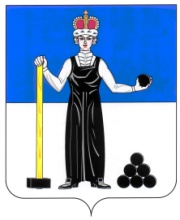 КОНТРОЛЬНО-СЧЕТНАЯ ПАЛАТААЛЕКСАНДРОВСКОГО МУНИЦИПАЛЬНОГО ОКРУГА ПЕРМСКОГО КРАЯ618320, Пермский край, г. Александровск,  ул. Ленина, д. 20а ОГРН  1205900011789  ИНН 5911081620  КПП 591101001тел. (34274)3-58-01ЗАКЛЮЧЕНИЕПоказателиУтвержденный бюджет на 2021 год (в ред. Думы  АМО от 26.08.2021 года № 207) (далее по тексту - УБ)Уточненный план на 2021 год (постановление АМО  от 12.11.2021  № 792 (далее по тексту - УП)Утвержденные бюджетные назначения в соответствии с отчетом об исполнении бюджета на 01.10.2021 ф. 0503117Кассовый план на 01.10.2021 года(КП)Исполнено за 1 полугодие   2021 года% исполнения% исполнения% исполненияПоказателиУтвержденный бюджет на 2021 год (в ред. Думы  АМО от 26.08.2021 года № 207) (далее по тексту - УБ)Уточненный план на 2021 год (постановление АМО  от 12.11.2021  № 792 (далее по тексту - УП)Утвержденные бюджетные назначения в соответствии с отчетом об исполнении бюджета на 01.10.2021 ф. 0503117Кассовый план на 01.10.2021 года(КП)Исполнено за 1 полугодие   2021 годаУБУПКПДоходы 827054,6856958,6856958,6648481,5605284,373,270,693,3Расходы 882926,5906234,7906234,7686585,8580333,665,764,084,5Дефицит (профицит)-55871,9-49276,1       -49276,1-38104,324950,7хххГодУточненный план Кассовый план на 9 месяцев Исполнено за 9 месяцев  % исполнения% исполненияГодУточненный план Кассовый план на 9 месяцев Исполнено за 9 месяцев  уточненного планакассового плана20201091506,1750262,2550969,250,573,42021856958,6648481,5605284,370,693,3ГодУточненный план Кассовый план на 9 месяцев Исполнено за 9 месяцев % исполнения% исполненияГодУточненный план Кассовый план на 9 месяцев Исполнено за 9 месяцев уточненного планакассового плана20201128301,3765266,5530246,247,069,32021906234,7686585,8580333,664,084,5Наименование групп доходовУточненный утвержденный бюджет (решение Думы АМО в ред.от 26.08.2021 года № 207)  Уточненный план  (Постановле-ние АМО № 792)  Кассовый план на 01.10.2021 годаФактисполнения на 01.10.2021 года% исполнения% исполнения% исполненияФакт исполнения на 01.10.2020 года9 месяцев 2021/ 9 месяцев  2020, %Наименование групп доходовУточненный утвержденный бюджет (решение Думы АМО в ред.от 26.08.2021 года № 207)  Уточненный план  (Постановле-ние АМО № 792)  Кассовый план на 01.10.2021 годаФактисполнения на 01.10.2021 годаУБУПКПФакт исполнения на 01.10.2020 года9 месяцев 2021/ 9 месяцев  2020, %134567891011Всего доходов, в том числе: 827054,6856958,6648481,5605284,373,270,693,3550969,2109,9налоговые и неналоговые доходы, в т.ч.:164068,7164068,7101372,3105331,364,264,2103,996158,5109,5-налоговые доходы, в т.ч.:136512,7136512,780818,383093,560,960,9102,881361,5102,1НДФЛ78554,078554,055800,059043,475,275,2105,854266,9108,8Акцизы9344,79344,77410,07552,180,880,8101,96603,7114,4ЕНВД-44,40,00,00,01746,70,0ЕСХН101,90,00,00,00,00,0Налог, взимаемый с применением патентной системы налогообложения1600,01600,01385,01288,080,580,593,01071,8120,2Налог на имущество физических лиц10500,010500,01590,01883,317,917,9118,41622,5116,1Транспортный налог20526,020526,06000,05473,726,726,791,26602,382,9Земельный налог12288,012288,05533,34604,037,537,583,26901,666,7Государственная пошлина3700,03700,03100,03191,586,386,3103,02546,0125,4-неналоговые доходы, в т.ч.:27556,027556,020554,022237,880,780,7108,214797,0150,3Арендная плата за земельные участки12329,312329,39490,59346,175,875,898,57532,3124,1Доходы от сдачи в аренду имущества2386,82386,81590,11461,661,261,291,91707,385,6Доходы от перечисления части прибыли муниципальных унитарных предприятий121,7121,7121,7568,7467,3467,3467,3259,8218,9Прочие доходы от использования имущества4106,54106,52880,0977,223,823,833,91243,378,6плата за негативное воздействие на окружающую среду 514,9514,9454,1576,5112,0112,0127,0374,8153,8доходы от оказания платных услуг и компенсации затрат 7095,87095,85387,67006,198,798,7130,02190,8319,8доходы от продажи материальных и нематериальных активов343,5343,510,0889,4258,9258,98894,013,66539,7Штрафы, санкции, возмещение ущерба657,5657,5620,01412,3214,8214,8227,81474,795,8Прочие неналоговые доходы0,40,0безвозмездные поступления662985,9692889,9547109,2499953,075,472,291,4454810,7109,9ПоказателиФакт исполненияФакт исполнения9 месяцев 2021 года/9 месяцев  2020 годаПоказатели2020 год2021год9 месяцев 2021 года/9 месяцев  2020 годаСреднегодовая численность населения АМО (в соответствии с постановлением ААМР № 463 от 17.09.2020), чел.265952608598,1Доходы бюджета АМО на душу населения за 9 месяцев, руб., в том числе:2071723204112,0- налоговые доходы30593185104,1- неналоговые доходы556853153,4- безвозмездные поступления1710219166112,1Дебиторская задолженность по доходамЗадолженность на 01.01.2021 годаЗадолженность на 01.01.2021 годаЗадолженность на 01.10.2021 годаЗадолженность на 01.10.2021 годаЗадолженность на 01.10.2021 годаРост (снижение) за 9 месяцев  2021 годаРост (снижение) за 9 месяцев  2021 годаДебиторская задолженность по доходамвсегов том числе просроченная дебиторская задолженность всеговсегов том числе просроченная дебиторская задолженность сумма%Дебиторская задолженность по доходамвсегов том числе просроченная дебиторская задолженность % в общем объеме задолженностив том числе просроченная дебиторская задолженность сумма%Доходы от налогов27761,027761,029316,612,729316,61555,6105,6Доходы от операционной аренды.5976,21522,19336,24,11321,03360,0156,2Доходы от платежей при пользовании природными ресурсами.76643,636731,367111,829,237481,1-9531,887,6Иные доходы от собственности1337,60,01351,90,60,014,3101,1Доходы от оказания платных услуг (работ).234,10,0260,80,10,026,7111,4Доходы от условных арендных платежей47,00,034,60,00,0-12,473,6Доходы от прочих сумм принудительного изъятия.137,99,1131,30,1121,7-6,695,2Доходы по безвозмездным поступлениям текущего характера от других бюджетов бюджетной системы Российской Федерации16712,80,0122394,553,20,0105681,7732,3Итого128850,266023,5229937,7100,068240,4101087,5178,5Наименование показателяУточненный план на  2021 год (постановление № 311)Кассовый планФакт исполнения на 01.10.  2021 года% исполнения% исполненияУдельный вес к общему объему расходов (%)Наименование показателяУточненный план на  2021 год (постановление № 311)Кассовый планФакт исполнения на 01.10.  2021 годауточненного планакассового планаУдельный вес к общему объему расходов (%)Управление образования Администрации АМР1489,61489,61489,6100,0100,00,3Администрация АМР68160,268160,268160,2100,0100,011,8Финансовое управление Администрации АМР3543,73543,73543,7100,0100,00,6Администрация АМО811110,3600 246,9494002,257,282,385,1Контрольно-счетная палата АМО3347,01682,41682,450,3100,00,3Дума АМО1841,01395,21395,275,8100,000,2Финансовое управление Администрации АМО16742,910067,810060,360,199,91,7Всего расходов906234,7686585,8580333,664,084,5100,0Наименование показателяУточненный план на 2021 год (постановление № 792)Кассовый планФакт исполнения на 01.10.2021 года% исполнения% исполнения% в общем объеме расходов в 2021г.Наименование показателяУточненный план на 2021 год (постановление № 792)Кассовый планФакт исполнения на 01.10.2021 годауточненного планакассового плана% в общем объеме расходов в 2021г.Общегосударственные вопросы (раздел 0100)112876,884269,583038,573,698,514,3Национальная безопасность и правоохранительная деятельность(раздел 0300)5101,23004,52843,855,794,70,5Национальная экономика     (раздел 0400)113777,791271,633545,529,536,85,8Жилищно-коммунальное хозяйство (раздел 0500)94925,961418,344852,247,273,07,7Охрана окружающей среды (раздел 0600)65,00,00,00,00,00,0Образование (раздел 0700)428789,6337556,9321772,075,095,355,4Культура и кинематография (раздел 0800)65809,747983,940573,061,784,57,0Здравоохранение (раздел 0900)665,90,00,00,00,00,0Социальная политика(раздел 1000)43602,431989,625947,059,581,14,5Физическая культура и спорт (раздел 1100)38535,127293,225963,367,495,14,5Средства массовой информации (раздел 1200)2070,41794,31794,386,6100,00,3Обслуживание государственного и муниципального долга (раздел 1300)15,04,04,026,7100,00,0Всего расходов906234,7686585,8580333,664,084,5100,0№                                                                                             п/пНаименование программыУтвержден-ный первоначальный бюджет Уточнен-ный план (Постановлением № 792)Кассовый планФакт исполнения на 01.10.2021 года% исполнения% исполнения% исполнения% в общем объеме расходов в 2021 годаФакт исполнения на 01.10.2020 годафакт исполнения 9 месяцев 2021 года / факт исполнения 9 месяцев 2020 года  №                                                                                             п/пНаименование программыУтвержден-ный первоначальный бюджет Уточнен-ный план (Постановлением № 792)Кассовый планФакт исполнения на 01.10.2021 годаутвержденного бюджетауточ-нен-ного планакассового плана% в общем объеме расходов в 2021 годаФакт исполнения на 01.10.2020 годафакт исполнения 9 месяцев 2021 года / факт исполнения 9 месяцев 2020 года  1Муниципальная программа «Развитие системы образования АМО»390322,3453298,0353861,6336873,486,374,395,258,0279298,3120,62Муниципальная программа «Благоустройство территории АМО»29386,530284,114834,77637,426,025,251,51,39590,979,63Муниципальная программа «Развитие малого и среднего предпринимательства и потребительского рынка в АМО» 370,0370,04,04,01,11,1100,00,00,00,04Муниципальная программа «Обеспечение безопасности граждан АМО»5101,25101,23004,52843,855,755,794,70,52831,7100,45Муниципальная программа «Развитие культуры, спорта и туризма АМО»94238,7104248,174616,065875,269,963,288,311,463446,1117,66Муниципальная программа «Социальная поддержка жителей АМО»13157,917800,914124,911034,083,962,078,11,917068,564,67Муниципальная программа «Организация транспортного обслуживания населения АМО»11483,310693,36812,76296,254,858,992,41,15427,7116,08Муниципальная программа «Экология и охрана окружающей среды в АМО»1474,01241,8589,2589,240,039,4100,00,1666,488,49Муниципальная программа «Реформирование и развитие муниципальной службы в администрации АМО»200,0200,045,445,422,722,7100,00,00,00,010Муниципальная программа «Управление муниципальным имуществом АМО»11577,312618,47951,67945,768,663,099,91,35236,8151,711Муниципальная программа «Обеспечение безопасности дорожного движения на территории АМО»79978,5101752,283708,726413,033,026,031,64,633727,078,312Муниципальная программа «Управление земельными ресурсами АМО»5029,45029,42628,62628,652,352,3100,00,52715,296,813Муниципальная  программа «Управление коммунальным хозяйством АМО» 28700,555296,738836,731274,9109,056,680,55,422731,9137,614Муниципальная  программа «Ликвидация ветхого и аварийного жилого фонда в АМО»  6086,58786,18373,85208,585,659,362,20,910540,249,415Муниципальная  программа «Градостроительная деятельность в АМО»300,0300,0212,0212,070,770,7100,00,00,00,016Реализация муниципальных программ, приоритетных муниципальных проектов в рамках приоритетных региональных проектов, инвестиционных проектов АМО.33680,50,00,00,00,00,00,00,018196,90,017Реализация программы развития АМО.15289,60,00,00,00,00,00,00,00,00,018Реализация проектов инициативного бюджетирования АМО0,00,00,00,00,00,00,00,0985,10,0ИтогоИтого726376,2807020,2609604,4504881,369,562,682,887,0472462,7106,9Непрограммные мероприятия86087,799214,576981,475452,387,676,098,013,057783,5130,6Всего расходовВсего расходов812463,9906234,7686585,8580333,671,464,084,5100,0530246,2109,4ПоказателиКассовый планИсполнение кассового плана% исполнения кассового планаУточненный план  % исполнения уточненного планаПодпрограмма «Развитие системы дошкольного образования АМО»139081,0134656,096,8173616,377,6Подпрограмма «Развитие системы начального общего, основного общего, среднего общего образования АМО»174124,8166409,095,6228386,372,9Подпрограмма «Развитие системы воспитания и дополнительного образования АМО»24529,523086,694,131071,974,3Подпрограмма «Обеспечение реализации программы «Развитие системы образования АМО» и прочие мероприятия в области образования»8915,28798,298,712538,470,2Подпрограмма «Развитие системы отдыха, оздоровления и занятости детей и подростков АМО в каникулярное время»7211,13923,654,47685,151,1Итого353861,6336873,495,2453298,074,3ПоказателиКассовый планИсполнение кассового плана% исполнения кассового планаУточненный план  % исполнения уточненного планаОсновное мероприятие «Обеспечение комфортного проживания на территории округа»7804,17570,697,014103,753,7Основное мероприятие «Формирование современной среды (в рамках национального проекта «Жилье и городская среда»)»4213,40,00,05266,70,0Основное мероприятие «Содержание мест массового отдыха населения)»66,866,8100,0716,79,3Основное мероприятие «Федеральный проект «Формирование комфортной городской среды»2750,40,00,010197,00,0Итого14834,77637,451,530284,125,2ПоказателиКассовый планИсполнение кассового плана% исполнения кассового планаУточненный план  % исполнения уточненного планаПодпрограмма «Участие в общественной безопасности в АМО ПК»2526,92366,293,63969,659,6Подпрограмма «Обеспечение первичных мер пожарной безопасности АМО»477,6477,6100,01100,143,4Подпрограмма «Противодействие терроризму и развитие межнациональных отношений в АМО»0,00,00,031,50,0Итого3004,52843,894,75101,255,7ПоказателиКассовый планИсполнение кассового плана% исполнения кассового планаУточненный план  % исполнения уточненного планаПодпрограмма «Развитие  культуры в АМО»47983,940573,084,665809,761,7Подпрограмма «Развитие физической культуры, спорта  в АМО» 26572,125242,295,037814,066,8Подпрограмма «Развитие молодежной политики в АМО» 60,060,0100,084,071,4Подпрограмма «Обеспечение сохранности, благоустройства и ремонта памятников ВОВ,  воинских захоронений в АМО» 0,00,00,0540,60,0Итого74616,065875,288,3104248,263,2ПоказателиКассовый планИсполнение кассового плана% исполнения кассового планаУточненный план  % исполнения уточненного планаПодпрограмма «Реализация системы мер социальной помощи и поддержки отдельных категорий граждан АМО»7715,67543,697,89297,481,1Подпрограмма «Обеспечение жилыми помещениями детей – сирот и детей, оставшихся без попечения родителей, лиц из числа детей-сирот и детей, оставшихся без попечения родителей в АМО»5595,93490,362,45644,061,8Подпрограмма «Обеспечение жильем молодых семей в АМО»813,40,00,02859,40,0Итого 14124,911034,078,117800,962,0ПоказателиКассовый планИсполнение кассового плана% исполнения кассового планаУточненный план  % исполнения уточненного планаОсновное мероприятие «Обеспечение населения услугами пассажирских перевозок6812,66296,292,410693,358,9ПоказателиКассовый планИсполнение кассового плана% исполнения кассового планаУточненный план  % исполнения уточненного планаПодпрограмма «Участие в организации деятельности по накоплению (в том числе раздельному накоплению), сбору, транспортированию, обработке, утилизации, обезвреживанию, захоронению твердых коммунальных отходов на территории АМО281,8281,8100,0801,435,2Подпрограмма «Организация мероприятий по охране окружающей среды на территории АМО»28,428,4100,033,485,0Подпрограмма «Организация использования, охраны, защиты, воспроизводства городских лесов, лесов особо охраняемых природных территорий, расположенных в границах АМО»279,0279,0100,0407,068,6Итого589,2589,2100,01241,839,4ПоказателиПланЗа 1 полугодие 2021 года%Количество построенных мест (площадок) накопления твердых коммунальных отходов в соответствии с санитарными нормами и правилами, шт. 0,00,00,0Уменьшение количества несанкционированных свалок на территории АМО, шт.89100,0Охват населения в экологическом образовании и просвещении, %52,052,0100,0Количество публикаций о состоянии охраны окружающей среды, шт.55100,0Площадь городских лесов, охваченных охраной, защитой, воспроизводством, га.590,0400,067,8ПоказателиКассовый планИсполнение кассового плана% исполнения кассового планаУточненный план  % исполнения уточненного планаПодпрограмма «Управление муниципальным имуществом казны АМО»7951,67945,799,912618,463,0Итого7951,67945,799,912618,463,0ПоказателиКассовый планИсполнение кассового плана% исполнения кассового планаУточненный план  % исполнения уточненного планаПодпрограмма «Обеспечение безопасности дорожного движения на территории Александровского муниципального округа»83708,726413,031,683708,726,0Итого83708,726413,031,683708,726,0ПоказателиКассовый планИсполнение кассового плана% исполнения кассового планаУточненный план  % исполнения уточненного планаПодпрограмма «Управление земельными ресурсами АМО», в том числе основные мероприятия:2628,62628,6100,05029,452,3Итого2628,62628,6100,05029,452,3ПоказателиПлан на 2021 годЗа 1 полугодие 2021 года%Проведение рыночной оценки земельных участков, ед.30516,7Проведение кадастровых работ по земельным участкам, государственный кадастровый учет с целью их предоставления, ед.30516,7Проведение кадастровых работ по автомобильным дорогам, ед.200,0Приобретение оборудования в целях проведения муниципального земельного контроля, ед.100,0Проведение комплексных кадастровых работ в рамках федеральной целевой программы «Развитие единой государственной системы регистрации прав и кадастрового учета недвижимости» , ед.600,0ПоказателиКассовый планИсполнение кассового плана% исполнения кассового планаУточненный план  % исполнения уточненного планаОсновное мероприятие «Обеспечение качественного функционирования коммунального комплекса округа», 18749,915188,181,031209,948,7Основное мероприятие «Финансовое обеспечение в рамках Программы развития АМО ПК на 2020-2022 годы»4000,00,00,08000,00,0Основное мероприятие «Софинансирование расходов по возмещению экономически обоснованного размера убытков теплоснабжающих организаций и задолженности за ТЭР, по которой имеется субсидиарная ответственность»16086,816086,8100,016086,8100,0Итого38836,731274,980,555296,756,6ПоказателиПлан на 2021 годЗа 1 полугодие 2021 года%Разработанные схемы теплоснабжения, водоснабжения и водоотведения населенных пунктов АМО, шт.100,0Приобретение коммунальной техники, шт.200,0Разработанная проектно – сметная документация на строительство двух блочно – модульных газовых котельных в п. Карьер – Известняк, шт.100,0Разработанная проектно – сметная документация на строительство двух блочно – модульных газовых котельных в г. Александровск, шт.100,0ПоказателиКассовый планИсполнение кассового плана% исполнения кассового планаУточненный план  % исполнения уточненного планаПодпрограмма «Ликвидация ветхого и аварийного жилого фонда в АМО», в том числе основные мероприятия:8373,85208,562,28786,159,3Итого8373,85208,562,28786,159,3ПоказателиПлан на 2021 годЗа 9 месяцев 2021 года%Площадь переселяемых помещений, кв.м.500,0391,978,4Количество переселяемых граждан, чел.282175,0Площадь переселяемых помещений, кв.м.160,398,961,7Количество расселяемых помещений, ед.3266,7                                                                                             п/пНепрограммные  расходыУточненный утвержденный планУточненный план Кассовый планФакт исполнения на 01.10.2021% исполнения% исполнения% исполнения% в общем объеме расходов                                                                                              п/пНепрограммные  расходыУточненный утвержденный планУточненный план Кассовый планФакт исполнения на 01.10.2021уточненного утвержденного планауточненного планакассового плана% в общем объеме расходов 1 Обеспечение деятельности руководства и управления в сфере установленных функций органов местного самоуправления.69210,569279,853553,352913,676,476,398,89,12 Обеспечение деятельности казенных и бюджетных учреждений.13270,613270,69840,89840,874,274,2100,01,73Резервные фонды.1000,01000,0713,1713,171,371,3100,00,14Реализация государственных функций, связанных с общегосударственным управлением.16905,814998,212874,211984,870,979,993,02,15Иные  межбюджетные трансферты665,9665,90,00,00,00,00,00,0Итого101052,899214,576981,475452,374,776,098,013,0Всего расходов882926,5906234,7686585,8580333,665,764,084,5100,0